          JuneBreakfast choices consist of a variety of options such as but not limited to cereal/milk,pop tarts, toast, juice, fruit.SUNDAYMONDAYTUESDAYWEDNESDAYTHURSDAYFRIDAYSATURDAY1First Day of Camp!Lunch: Hot dogs/chips2 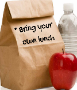 3Lunch:Pizza / drink/dessert4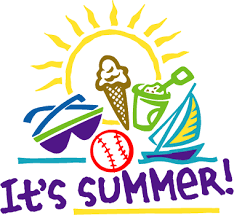 5  678Lunch: Hot dogs/chips910Lunch:Pizza / drink/dessert1112131415Lunch: Hot dogs/chips1617Lunch:Pizza / drink/dessert1819202122Lunch: Hot dogs/chips2324Lunch:Pizza / drink/dessert2526272829Lunch: Hot dogs/chips30July 1stLunch:Pizza / drink/dessert